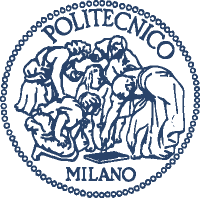 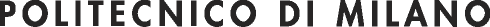 Dipartimento di Chimica, Materiali e Ingegneria Chimica "Giulio Natta"DOTTORATO DI RICERCA IN CHIMICA INDUSTRIALE E INGEGNERIA CHIMICA (CII)																													Milan, To the PhD Coordinator of the Doctoral Program in Industrial Chemistry and Chemical EngineeringProf. Alessio FrassoldatiI, the undersigned (name and surname)Ph. D. student of the Cycle hereby require the Didactic Authorization in order to participate to (the conference, school, etc)   Will take place in (locality and nation)from                                                       to The cost of the mission will be charged on the following funds: (also indicate the name of the fund holder):Ph. D. student’s signatureSupervisor signature:PhD Coordinator signature:Prof. Alessio Frassoldati